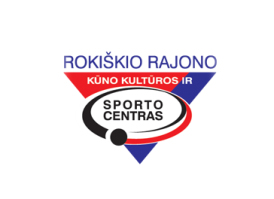                                                                DALYVAUSIME, ORGANIZUOSIME, VYKDYSIME 2019 m.      birželio 10 - 16 d. d.                                                                                                                    P   L   A   N   A   S  www.rokiskiosportas.lt Direktoriaus pavaduotojas                                             Edmundas Ščiuplys                                                                                                                                                                                                                                                                                                                                                                                                                                                                                                                                                                                                                                                                                                                                                                                                                                                                                DATALAIKASRENGINIO     PAVADINIMASVIETAATSAKINGAS06-1311.00Aizkraukles sporto mokyklos disko  metikų varžybosAizkraukle (LAT)R. Šinkūnas06-1411.00Lietuvos mokyklų žaidynių atskirų rungčių  lengvosios atletikos varžybos (2004 m. gim. ir jaun.)Šiauliai R. Čereškienė06-15-1611.00Lietuvos jaunimo komandinis-asmeninis šaudymo čempionatasKKSC šaudyklaG. Kublickas06-1615.00Lietuvos U-16 I lygos futbolo čempionato varžybos: VILNIAUS ‚ATEITIS“ – ROKIŠKIO KKSCVilniusE. Ščiuplys